JONH CAGE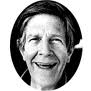 ŽIVLJENJEPISJOHN CAGE  je bil rojen 5 septembra 1912 v Los Angelesu in je umrl 12 avgusta 1992 v New Yorku. Bil ameriški skladatelj , filozof , pesnik , glasbeni teoretik, umetnik in grafik. Kritiki ga hvalijo kot enega najbolj vplivnih ameriških skladateljev 20. stoletja Imel je tudi pomembno vlogo pri razvoju sodobnega plesa . Njegov oče John Milton Cage Sr (1886-1964) je bil izumitelj, in njegova mati Lucretia Harvey (1885-1969) pa je  občasno delala kot novinarka za Los Angeles Times.Njihove družinske korenine so bile popolnoma ameriške: Cage je opisal svojo mati kot žensko z občutkom za svojo družino, ki ni bila "nikoli srečna" , medtem ko je njegov oče morda najbolj podoben njegovim izumom včasih dobro drugič malo manj. Prve izkušnje Cage z glasbo so bile od njegove tete Phoebe Harvey, ki mu je predstavila klavirsko glasbo 19. stoletja.  prvo lekcije klavirja, je prejel ko je bil v četrtem razredu v šoli, čeprav je imel rad glasbo, je izrazil zanimanje tudi za,druge stvari kot pa samo za virtuoznost na klavirju in sestavljanje skladb. Cage je prepričal svoje starše, da bi bilo potovanje v evropo bolj koristno za prihodnost pisatelja kot študij. Kasneje je v evropi ostal 18 mesecev.tam se poiskušal v raznih stvareh , tam pa je potem tudi prvič spoznal glasbo sodobnih skladateljev (Stravinskega in Bacha) ki je do takrat še ni slišal.Po nekaj mesecih v evropi se je spet navdušil za Ameriko ampak so ga njegovi starši prepričali naj v Evropi ostane še nekaj mesecev in razišče celino.Potem je v Evropi raziskal še veliko krajev v Franciji ,Nemčiji tudi Španiji. Na začetku so njegove skladbe bile napisane z formulami vendar ko je odšel je za sabo pustil veliko število skladb.V Sevilji je bil tudi priča koncertu ki je bil po njegovih lastnih besedah bila množica hkratnih vizualnih in zvočnih dogodkov, ki dajejo zadovoljstvo in užitek. Cage vrnil v ZDA leta 1931.in sicer v Kalifornijo kjer je nudil zasebna predavanja o sodobni umetnosti Tam je spoznal različne pomembne osebnosti iz sveta južne umetnosti, kot so pianist Richard Buhlig (ki je postal njegov prvi učitelj) in mecen umetnosti Galka Scheyer. Do leta 1933 se je Cage odločil, da se osredotoči na glasbo in ne slikarstvo.ko je Cage poslal nekaj svojih skladb Cowellu mu je ta predlagal da ga naj uči skladatelj Schonberg saj sta si po pisanju precej podobna. Ker pa še Cage ni imel dovolj glasbenega znanja se je najprej šolal z drugimi skladatelji šele potem pa s. Schonbergom. Potem je Schonbreg postal eden največjih vplivov nanj. Čez nekaj časa v umetnosti je Cage spoznal Xenio Andreyevnjo Kashevaroff ki je bila hči ruskega duhovnika v katero se je zaljubil in se z njo leta 1935 tudi poročil. Čez nekaj časa se je sveže poročen par preselil v Hollywood kjer je Cage menjal številna delovna mesta tudi tista ki so ga povezala s sodobnim plesom. Pisal je koreografsko glasbo in v tisetm času je s svojo teto začel eksperimentirati z nekonvencionalnimi instrumenti, kot so gospodinjski predmeti, pločevine, in tako naprej.V letu 1938 je Cage skompoziral prvo skladbo za klavir z naslovom  Bacchanale za ples Syvilla Fort. Pravtako pa je leta 1938 je postal član fakultete  Mills college.Po nekaj mesecih je zapustil in se preselil v Seattle, , kjer se je zaposlil kot skladatelj in spremljevalec Cage je organiziral ansambel s tolkali ki je gostoval na West Coast in je prinesel skladatelju svojo prvo slavo. Njegov sloves se je še dodatno okrepil z izumom prepariranega klavirja. . Po nastopu na Carnegie Hall je Cage prejel donacije iz Guggenheim Foundation , ki mu je omogočila, da bi potovanje v Evropo, kjer se je srečal skladateljev, kot so Olivier Messiaen in Pierre Boulez Od leta 1942 je sodeloval s koreografom M. Cunninghamom in  pianistom  Davidom Tudorjem. V 1944-45 Cage napisal dva majhna poglavja  posvečena njegovim staršem.. Cage je bil povezan z Wesleyan University in sodeloval s člani svojega Oddeleka za glasbo od leta 1950 do svoje smrti leta 1992. V letu 1949 je Cage bil sprejet v Guggenheimovo družbo in je razširil meje glasbe čeprav je bilo njegovo delo pod vplivom orkestra in njegove iznajdbe dokončnega klavirja. Bil je sprejet na Ameriško akademijo umetnosti. Istega leta pa je bil prvič objavljen spis Cagea z naslovom Forerunners of modern music. Leta 1951 pa je organiziral skupino glasbenikov in inžinirjev saj si je prizadeval posneti prvo pesem na magnetno kaseto Njegova najbolj znana učitelja sta bila Henry Cowell (1933) in Arnold Schönberg (1933-1935), ki sta znana po svojih radikalnih novostih v glasbi, vendar pa največji vpliv Cageve glasbe  leži v različnih kulturah vzhoda predvsem  v indijski glasbi.. Leta 1960 je bil imenovan skladatelj na fakulteti Center za napredne študije (sedaj Center za humanistične vede), v umetnosti in znanosti, kjer je začel poučevati razrede v eksperimentalni glasbi. Silence je bila prva knjiga, ki jih je Cage objavil še pet.pozneje ampak  je Silence postala njegova najbolj znana in brana knjiga. Delo Cagea iz šestdesetih let ima značilnosti nekaterih njegovih največjih in najbolj ambiciozniih, del in osebnosti.Že v času osemdesetih let je Cageu začelo zdravje pešati trpel je zaradi artritisa. Utrpel je tudi kap in omejil gibanje svoje leve noge.Na žalost pa je 11. Avgusta 1992  medtem ko je sebi in svoji ženi pripravljal čaj zadela še ena kap kljub temu da so ga odpeljali v bolnišnico je tam zjutraj umrl.po njegovi želji je telo upepeljeno in pepel je raztresen v gorah.NJEGOVA DELASilence  (1961)A Year From Monday  (1968) Empty Words  (1979)Notations  (1969) 4'33 "  (1952)DELO 4'33 "Verjetno eno izmed njegovih najbolj znanih del v katerem nihče v celi skladbi ne zaigra niti ene note, saj naj bi ta skladba dejansko poskušala poustvariti vtis glasov v dvorani med izvajanjem skladbe. Sestavljen je iz treh stavkov zaigra pa ga lahko katerkoli instrumentalna sestava.Je pa ta skladba zagotovo ena izmed njegovih najbolj znanih del in ena izmed najbolj spornih skladb 20. stoletja.PREPARIRAN KLAVIRJe klasičen klavir le da ima med strunami različne materiale npr.(les,,papir ,kovina).Pri tem klavirju naj bi bila zelo pomembna postavitev samih stvari med strune. Postal je zelo priljubljen pri skladateljih v 20. Stoletju.ZANIMIVOSTICage je do leta 1928 želel postati slikar ne pesnikDejal je da lahko ljudje povejo lepše mnenje o njegovih skladbah kot slikah.Sconberg ga v času šolanja ni nikoli pohvalil pozneje je pa dejal da je eden njegovih najbolj zanimivih učenceev in dobrih ucencev.